Тюменский Росреестр познакомил детей с работой их родителей в рамках «Семейного дня»	В Управлении Росреестра состоялся «Семейный день». Масштабное мероприятие организовано членами Молодежного совета и Первичной профсоюзной организации при поддержке руководства Управления. 	Дети стали участниками экскурсий по Управлению, ознакомились 
с результатами детских творческих конкурсов, ранее проводимых ведомством, просмотра видеороликов об услугах Росреестра, мастер-классов, игровых конкурсов, а также познавательных викторин. Организаторы продумали мероприятие так, чтобы всем детям – возраст которых составил  от 4 до 15 лет, было интересно на каждой из площадок. 	«Семейный день» - очень полезное мероприятие, - отметила помощник руководителя Управления Анна Пара, - поскольку дети смогли ознакомиться с деятельностью Управления, получить ответы на интересующие вопросы, составить представление о том, чем занимаются на работе их родители, а также оценить степень важности этой работы».	Впечатлениями о мероприятии поделился и Председатель Молодёжного совета Управления Алексей Дашкевич.	«Было приятно наблюдать горящие от интереса глаза маленьких гостей, их широкие улыбки и чувствовать позитивное настроение родителей, ведь их детей переполняло искреннее чувство гордости, которое они открыто демонстрировали, позабыв о всякой застенчивости - сказал он. - Семья – это важнейшая составляющая здорового общества, и такие мероприятия способствуют созданию уникального по своей эффективности микроклимата как в самой семье, так и в Управлении, ведь в определенном смысле коллектив службы – это и есть семья». Мероприятие, проведенное с соблюдением всех санитарных норм в условиях ограничительных мер, действующих в регионе, завершилось вручением сладких подарков. 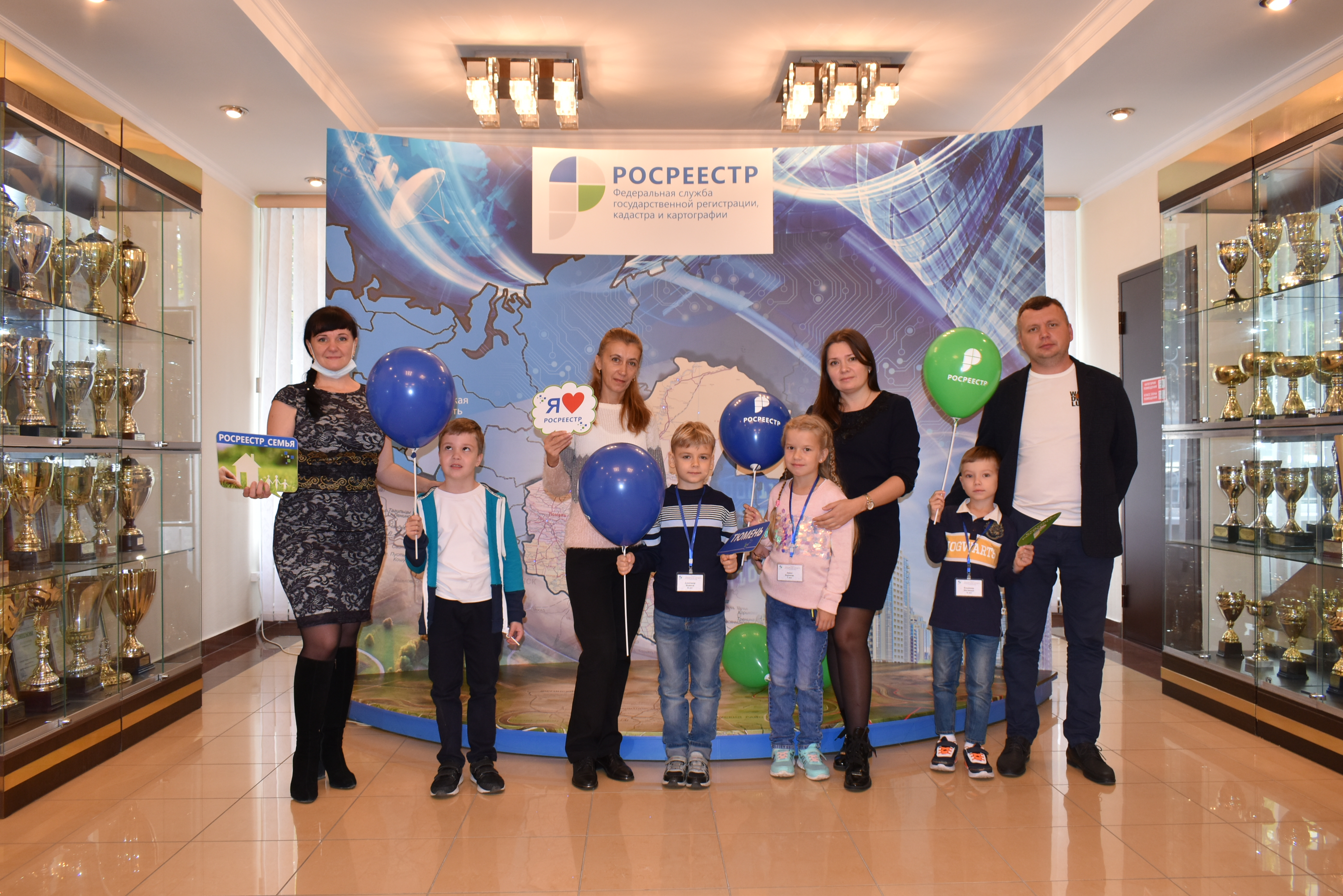 